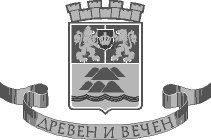                                          ОБЩИНА ПЛОВДИВ                               ОБЩИНСКО ПРЕДПРИЯТИЕ                                             „ОРГАНИЗАЦИЯ И КОНТРОЛ НА ТРАНСПОРТА”Маршрут на автобусна линия  № 26ДелникСпирка №1008 – обръщало кв.Изгрев, на ул.”Крайна”, спирка №162 – ул ”Крайна” №30, десен завой по ул.”Ландос”, ляв завой по ул.”Вратцата”, спирка №163 –         у-ще ”Д.Дебелянов”, спирка №164 – срещу Паркинга, спирка №130 – срещу Детската градина, десен завой по ул.”Герлово”, спирка№430 – ул.”Герлово”(север),  ляв завой по ул.”Ландос”, десен завой по бул. ”Цариградско шосе”, спирка  №132 - бул.”Цариградско шосе”№109, спирка № 133 – у-ще „Стоян Белинов”, десен завой по бул.„Шести септември”, спирка № 165 – завод „Чайка”, спирка №166 – „Нордикс”, спирка №138 – магазин„Била 1”,спирка №139 – у-ще „Любен Каравелов”, спирка №140 – бул.”Шести септември”№193, ляв завой по бул.”Цар Борис ІІІ Обединител”, спирка№10 –„Тунела - север”(запад), спирка №11 – „Тунела-юг”(запад)/, спирка №12 – хотел „Тримонциум”, десен завой по бул.„Христо Ботев”, спирка №14 – срещу Сточна гара, спирка №187 – Автогара Юг/, спирка №188 – срещу „Централна гара”/, спирка №189 – срещу Въздушен мост”/, спирка №190 – Младежки хълм, десен завой по ул.„Хаджи Димитър”, спирка №299 – у-ще „Елин Пелин”, спирка №300 – ул. „Хаджи Димитър”(север)/, десен завой по ул. „Царевец”, ляв завой по ул. „Солунска”, спирка №301 – Аптеката, спирка №302 – Кметство Запад, десен завой по ул.„Юндола” - спирка №303 – ОМГ, спирка №1001 – последна;Спирка №1001, ул.„Юндола”, спирка№432 – срещу ул.”Белица”1, спирка №304 – срещу ОМГ, ляв завой по ул.„Солунска”, спирка №305 – срещу Кметство „Запад”, спирка №306 – срещу Аптеката, десен завой по ул.„Царевец”, ляв завой по ул.„Хаджи Димитър” - спирка №307 – ул.„Хаджи Димитър”юг, спирка №308 – КТВ/ по бул.„Хр. Ботев”, спирка № 203 – срещу Младежки хълм, спирка №204 – Въздушен мост”, спирка №205 – „Централна гара”, спирка №206 – срещу Автогара Юг, спирка №43 - Сточна гара, ляв завой по бул.„Цар Борис III Обединител” - спирка  №44 – „Байкал”, спирка №45 – срещу хотел „Тримонциум”, спирка №46 – Тунела-юг(изток), спирка №47 – Тунела-север(изток), десен завой по бул.”Шести септември”, спирка №119 – срещу Семинарията, спирка №120 – пл.„Шахбазян”, спирка №121 – срещу у-ще „Любен Каравелов”, спирка №157 – срещу„Нордикс”, спирка №158 – „Ритон”, ляв завой по бул.„Цариградско шосе”, спирка №126 – бензиностанция „Шел”, ляв завой по ул.”Ландос” - спирка №127 – РУМ „Изгрев”,  десен  завой  по ул. ”Герлово” - спирка №398 – ул. ”Герлово”1/юг/, ляв  завой  по  ул. ”Вратцата”  - спирка №128 –  игрището, спирка №159 – Паркинга, спирка №160 – срещу у-ще.„Д.Дебелянов”, десен завой по ул.”Ландос”, ляв завой по ул.”Крайна”,спирка №161 –  ул.„Крайна”(север)/,спирка№429 –ул.”Крайна”1, спирка №1008 – обръщало кв. Изгрев.Обслужващи маршрута:Делник:    Бр. Автобуси -8 бр. 8 цели; 1курс –10 обиколки; 2кола – 9 обиколки; 3кола – 11 обиколки; 4кола – 11  обиколки;5кола – 10 обиколки; 6 кола – 10  обиколки; 7 кола -10  обиколки; 8 кола-10,5 обиколки. Времетраене на 1 курс: 45 мин.Времетраене на 1 обиколка: 90 мин.   Дължина на 1 курс:11,669км.   Дължина на 1 обиколка: 23.337км.                                           ОБЩИНА ПЛОВДИВ                                                                          ОБЩИНСКО ПРЕДПРИЯТИЕ            „ОРГАНИЗАЦИЯ И КОНТРОЛ НА ТРАНСПОРТА”			Маршрутно разписание на автобусна линия № 26ДЕЛНИКНастоящото разписание се възлага  от  Община Пловдив  на "Автобусни превози Пловдив" ЕООД, считано  от  01.11.2017 г., съгласно  Протокол на Комисия по чл.8 от Наредба № 2 на МТИТС от 12.07.2017 г., утвърдено  с  Решение №373 на Общински съвет Пловдив, взето с протокол № 19 от  26.10.2017 г. валидно до 18.03.2026  г.                                                                                                                                    Заверка от Общината:                                           ОБЩИНА ПЛОВДИВ                                  ОБЩИНСКО ПРЕДПРИЯТИЕ              „ОРГАНИЗАЦИЯ И КОНТРОЛ НА ТРАНСПОРТА”                                       Маршрутно разписание на автобусна линия № 26ПРАЗНИК / СЪБОТА /    ПРАЗНИК :Брой автобуси : 4  цели  1 кола – 10.5 обиколки, 2 кола – 11.5 обиколки, 3 кола – 11 обиколки, 4 кола - 11.5 обиколки   Времетраене на 1 курс – 40 мин.   Времетраене на 1 обиколка – 80 мин.   Дължина на 1 курс – 11,669км.   Дължина на 1 обиколка – 23,337 км.   Настоящето разписание се възлага от Община Пловдив на Консорциум ”Пътнически превози Пловдив” ДЗЗД, оператор „Автобусни превози Пловдив” ЕООД, считано от 18.03.2016 г., съгласно договор №16ДГ219/17.03.2016 г. със срок на действие  до 18.03.2026 г. ЕИК:202111161										Заверка от Общината:                                             ОБЩИНА ПЛОВДИВ                                  ОБЩИНСКО ПРЕДПРИЯТИЕ                  „ОРГАНИЗАЦИЯ И КОНТРОЛ НА ТРАНСПОРТА”Маршрутно разписание на автобусна линия № 26ПРАЗНИК / НЕДЕЛЯ И ВСИЧКИ ОФИЦИАЛНИ ПРАЗНИЦИ/    ПРАЗНИК :Брой автобуси : 3  цели  1 кола – 10.5 обиколки, 2 кола – 11  обиколки, 3 кола – 11 обиколки   Времетраене на 1 курс – 45  мин.   Времетраене на 1 обиколка – 90 мин.   Дължина на 1 курс – 11,669км.   Дължина на 1 обиколка – 23,337 км.   Настоящето разписание се възлага от Община Пловдив на Консорциум ”Пътнически превози Пловдив” ДЗЗД, оператор „Автобусни превози Пловдив” ЕООД, считано от 18.03.2016 г., съгласно договор №16ДГ219/17.03.2016 г. със срок на действие  до 18.03.2026 г. ЕИК:202111161                                                                                                               Заверка от Общината:I - ваI - ваI - ваI - ваII - раII - раII - раII - раIII - таIII - таIII - таIII - такв. Столипиновокв. Столипиновокв. Хр. Смирненскикв. Хр. Смирненскикв. Столипиновокв. Столипиновокв. Хр. Смирненскикв. Хр. Смирненскикв. Столипиновокв. Столипиновокв. Хр. Смирненскикв. Хр. Смирненскипр.тр.пр.тр.пр.тр.пр.тр.пр.тр.пр.тр.05:3006:1306:1505:5406:3706:3906:5807:0007:4307:4507:1207:5507:5707:2207:2408:0708:0908:2808:3009:1309:1508:4008:4209:2509:2708:5208:5409:3709:3909:5810:0010:4310:4510:1010:1210:5510:5710:2210:2411:0711:0911:2811:3012:1312:1511:4011:4212:2512:2711:5211:5412:3712:3912:5813:0013:4313:4513:1013:1213:5513:5713:2213:2414:0714:0914:2814:3015:1315:1514:4014:4215:2515:2714:5214:5415:3715:3915:5816:0016:4316:4516:1016:1216:5516:5716:2216:2417:0717:0917:2817:3018:1318:1517:4017:4218:2518:2717:5217:5418:3718:3918:5819:0019:4319:4519:1019:1219:5519:5719:2219:2420:0720:0920:2820:4020:5220:5421:3721:3922:2220 курса20 курса20 курса20 курса18 курса18 курса18 курса18 курса22 курса22 курса22 курса22 курсаIV - таIV - таIV - таIV - таV - таV - таV - таV - таVI - таVI - таVI - таVI - такв. Столипиновокв. Столипиновокв. Хр. Смирненскикв. Хр. Смирненскикв. Столипиновокв. Столипиновокв. Хр. Смирненскикв. Хр. Смирненскикв. Столипиновокв. Столипиновокв. Хр. Смирненскикв. Хр. Смирненскипр.тр.пр.тр.пр.тр.пр.тр.пр.тр.пр.тр.05:3106:0506:4806:5006:1406:1606:5907:0106:2707:1007:1207:3307:3508:1808:2007:4407:4608:2908:3107:5507:5708:4008:4209:0309:0509:4809:5009:1409:1609:5910:0109:2509:2710:1010:1210:3310:3511:1811:2010:4410:4611:2911:3110:5510:5711:4011:4212:0312:0512:4812:5012:1412:1612:5913:0112:2512:2713:1013:1213:3313:3514:1814:2013:4413:4614:2914:3113:5513:5714:4014:4215:0315:0515:4815:5015:1415:1615:5916:0115:2515:2716:1016:1216:3316:3517:1817:2016:4416:4617:2917:3116:5516:5717:4017:4218:0318:0518:4818:5018:1418:1618:5919:0118:2518:2719:1019:1219:3319:3520:1820:2019:4419:4620:2919:5519:5720:4020:4221:0321:0521:4821:5021:2522:3322 курса22 курса22 курса22 курса20 курса20 курса20 курса20 курса20 курса20 курса20 курса20 курса VII - ма VII - ма VII - ма VII - маVIII - маVIII - маVIII - маVIII - макв. Столипиновокв. Столипиновокв. Хр. Смирненскикв. Хр. Смирненскикв. Столипиновокв. Столипиновокв. Хр. Смирненскикв. Хр. Смирненскипр.тр.пр.тр.пр.тр.пр.тр.05:5306:3606:3807:2107:2306:4907:3207:3408:0608:0808:5108:5308:1708:1909:0209:0409:3609:3810:2110:2309:4709:4910:3210:3411:0611:0811:5111:5311:1711:1912:0212:0412:3612:3813:2113:2312:4712:4913:3213:3414:0614:0814:5114:5314:1714:1915:0215:0415:3615:3816:2116:2315:4715:4916:3216:3417:0617:0817:5117:5317:1717:1918:0218:0418:3618:3819:2119:2318:4718:4919:3219:3420:0620:0820:5120:1720:1921:0221:0421:4721:4922:3220 курса20 курса20 курса20 курса21 курса21 курса21 курса21 курсаІ-ва колаІ-ва колаІ-ва колаІ-ва колаІІ-ра колаІІ-ра колаІІ-ра колаІІ-ра колаІІІ-та колаІІІ-та колаІІІ-та колаІІІ-та колакв.Смирненскикв.Смирненскикв.Столипиновокв.Столипиновокв.Смирненскикв.Смирненскикв.Столипиновокв.Столипиновокв.Смирненскикв.Смирненскикв.Столипиновокв.Столипиновопр.тр.пр.тр.пр.тр.пр.тр.пр.тр.пр.тр.05.5007.3005.5006.2806.3006.2806.3007.0807.1008.0808.1008.4808.5007.0807.1007.4807.5007.4807.5008.2808.3009.2809.3010.0810.1008.2808.3009.0809.1009.0809.1009.4809.5010.4810.5011.2811.3009.4809.5010.2810.3010.2810.3011.0811.1012.0812.1012.4812.5011.0811.1011.4811.5011.4811.5012.2812.3013.2813.3014.0814.1012.2812.3013.0813.1013.0813.1013.4813.5014.4814.5015.2815.3013.4813.5014.2814.3014.2814.3015.0815.1016.0816.1016.4816.5015.0815.1015.4815.5015.4815.5016.2816.3017.2817.3018.0818.1016.2816.3017.0817.1017.0817.1017.4817.5018.4818.5019.2819.3017.4817.5018.2818.3018.2818.3019.0819.1020.0820.1020.4820.5019.0819.1019.4819.5019.5021.2821.3022.0522.0620.3022.4221 к.21 к.21 к.21 к.23 к.23 к.23 к.23 к.22 к.22 к.22 к.22 к.ІV-та колаІV-та колаІV-та колаІV-та колакв.Смирненскикв.Смирненскикв.Столипиновокв.Столипиновопр.тр.пр.тр.07.3008.0808.1008,4808.5009.2809.3010,0810.1010.4810.5011.2811.3012.0812.1012.4812.5013.2813.3014.0814.1014.4814.5015.2815.3016.0816.1016.4816.5017.2817.3018.0818.1018.4818.5019.2819.3020.0820.1020.4820.5021.2821.3022.0522.0722.4223 к.23 к.23 к.23 к.І-ва колаІ-ва колаІ-ва колаІ-ва колаІІ-ра колаІІ-ра колаІІ-ра колаІІ-ра колаІІІ-та колаІІІ-та колаІІІ-та колаІІІ-та колакв.Смирненскикв.Смирненскикв.Столипиновокв.Столипиновокв.Смирненскикв.Смирненскикв.Столипиновокв.Столипиновокв.Смирненскикв.Смирненскикв.Столипиновокв.Столипиновопр.тр.пр.тр.пр.тр.пр.тр.пр.тр.пр.тр.05.5006.2005.5006.3506.5006.3306.3507.1807.2007.0307.0507.4807.5007.3307.3508.1808.2008.0308.0508.4808.5008.3308.3509.1809.2009.0309.0509.4809.5009.3309.3510.1810.2010.0310.0510.4810.5010.3310.3511.1811.2011.0311.0511.4811.5011.3311.3512.1812.2012.0312.0512.4812.5012.3312.3513.1813.2013.0313.0513.4813.5013.3313.3514.1814.2014.0314.0514.4814.5014.3314.3515.1815.2015.0315.0515.4815.5015.3315.3516.1816.2016.0316.0516.4816.5016.3316.3517.1817.2017.0317.0517.4817.5017.3317.3518.1818.2018.0318.0518.4818.5018.3318.3519.1819.2019.0319.0519.4819.5019.3319.3520.1820.2020.0320.0520.4820.5020.3020.3221.1221.1421.0021.0721.4721.5021.3321.5421.5622.3722.3221 к.21 к.21 к.21 к.22 к.22 к.22 к.22 к.22 к.22 к.22 к.22 к.